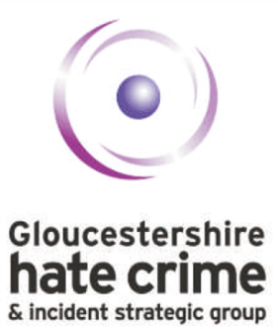 Hate Crime and Incidents AwarenessThe Impact of Prejudice and Discrimination Delivery context: Assembly / short presentation at School/College/Youth Group (7-8 mins)Part 1: National Hate Crime Awareness Week 14 - 21 October 2017 To mark the week here’s a link to a short animated film about the impact of Hate Incidents and Hate Crimes, followed by some information to share with staff and pupils in an assembly (or large group).  (Film length 3 min 55 sec)Part 2: Hate incidents/crimes, and what do to if you experience it or are a witness (1 min)There are types of negative behaviour that could be a hate incident or even a crime if directed towards someone for who they are if based on their perceived or real ‘difference’ and vulnerability; because of their: disability, race, religion, sexual orientation or because they are transgender (some examples):Verbal abuse, damage to your home, harassment on the bus, bullying and intimidation, physical assault, abusive phone-calls or texts and online comments, threats of violence.DEFINITIONS - A Hate Incident is:  “Any incident which may or may not constitute a criminal offence, which is perceived by the victim or any other person as being motivated by prejudice or hate”.  A Hate Crime is any such incident which DOES constitute a criminal offence.  Part 3: What can YOU do about it either as a victim or a witness  (1-2 mins)Tell someone you trust – parent, teacher, youth workerReport it to the police 999 / 101. Report it in confidence through Victim Support; online at www.gloshate.org; by phone (0800 077 8460) or text (text HATE to 80800). Witnesses can report through Crimestoppers (0800 555 111) If you are witness to an incident (whether at or away from school), or are a trusted adult: challenge negative language or behaviour / support those affected / report it yourself as above. PRESENTER NOTE – REALLY IMPORTANT to emphasise how valuable it is for incidents and crimes that are motivated by Prejudice to be reported and recorded somewhere. Even if this is done anonymously, this creates an understanding of the extent of the problem that will enable something to be done about the issue.